Sitzungsprotokoll der AFaT-Sitzung vom 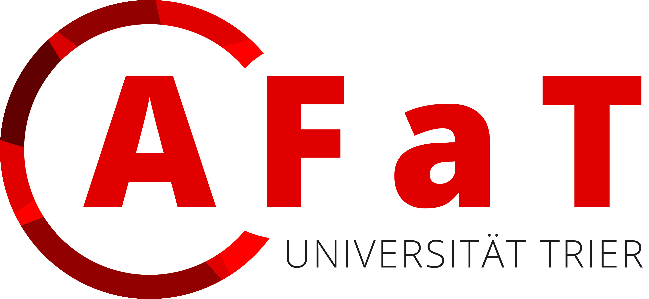 Das Autonome Fachschaften-Treffenan der Universität TrierDatum: 11.04.2022		Uhrzeit:	18.10 -	 19.42 Uhr	Ort:	StudihausAnwesend:				Altertumswissenschaften:	 Raphael RufAnglistik:				/CoDiPho:				Sarah HeintzErziehungswissenschaft:	Sarah Spang, Andreas Frömsdorf, Till Keyser, 
                      Jasmin GluttingGeo/Bio (FB VI):		Leonie HeimGermanistik:				/Informatik:				Robert Roth, Jessica Schiffer, Thomas SchinterJapanologie:				Jaqueline PauliJura:	             	/		Klass. Philologie:                Anastasia HarderKunstgeschichte:		Kira RodeLehramt:				Lucas BestMathematik:				Paula Börger, Maric DenisMedienwissenschaften:      Sophie CelikPflegewissenschaften:        /	Philosophie:		           Simon Reindel	PoWi/Geschichte (FB III):	 Christina SchererPsychologie:			Ilka RichterRomanistik:			/Sinologie:			Joana HilgertSlavistik:			/SoWiso:			Matthias Alexander Spies
Wirtschaftsinformatik:	Christopher Barang
WiSo:				Alexander Sänger18 /24 FachschaftenAStA:		Kevin Mangrich, Christoph Fischer (Asta-Fin), 
                      Rudy Bernard Cruz (Asta-HOPO)Senat:		/		StuPa: 	/		Protokoll:			Sarah Spang (FSR Erziehungswissenschaft)Sitzungsleitung: 		Simon Reindel (FSR Philosophie) Die Sitzung ist beschlussfähig.-----------------------------------------------------------------------------------------------------------------TOP-Plan:I.   Begrüßung (18:10 Uhr) Der Sitzungsleiter Simon Reindel begrüßt die Anwesenden und eröffnet die Sitzung. Mit 18 von 24 Fachschaften ist der AFaT beschlussfähig.Das Protokoll vom 14.03.2022 wird angenommen.II.  Anträge an die TagesordnungKeine außerplanmäßigen AnträgeTOP 1: Berichte aus den Fachschaften Altertumswissenschaften:	Bei Erstis in Einführung vorstellt; Sommerfete in PlanungAnglistik:				 /CoDiPho:				Kneipenour war gut besucht; 
                      In Koop mit Japo für weitere VeranstaltungenErziehungswissenschaft:	Vorglühen vor Asta-Party gut besucht; Brunch, 
                      Spieleabend und Grillnachmittag in PlanungGeo/Bio (FB VI):		Planung für Fachschaft (Flunkyball, Wanderung,…)Germanistik:				/Informatik:				Einführungsveranstaltungen von Fach wurden besucht;
                      21.04. Stadtralley mit den WInfosJapanologie:				Stammtisch, Spieleabende; Erstis hatten CampustourJura:				/ Klass. Philologie:               Kneipentour am 12.04.2022; Wanderung und Sommerfest
                      in PlanungKunstgeschichte:	          Anwesend bei Onlineinfo von Fach; 
                     12.04.2022 Campusführung; SprecherwechselLehramt:			          47 Erstis; Vorstellung während 
                     Einführungsveranstaltungen; Stundenplanveranstaltung
                     gut besucht	; Kneipentour am 08.04.2022 mit 12 Erstis
                     wurde gut angenommen; Fachschaftsgrillen,
                     Viezwanderung und Trink- und Sportturnier sind in PlanungMathematik:			          Kneipentour und Erstifrühstück; GrillpartyMedienwissenschaften:     TagesgeschäftPflegewissenschaften:	/Philosophie:		           Erstiwoche wurde moderat bestritten (Ersti-Stammtisch,
                                           Facheinführung); 15 Erstis bei Stammtisch; Planung für 
                                           Philowochenende wird für Sommer begonnen; PoWi/Geschichte (FB III):	Kneipentour übernächste Woche; Planung Volleyball und Fußballturnier; PartyPsychologie:		          Skifreizeit war erfolgreich; Kneipentour, Stadtralley geplant; 
                                           Planung von Psychodinner, Surffreizeit, Bierpongfest,
                                  	Austausch mit Fach über zusätzliche KlausurtermineRomanistik:			/Sinologie:			Präsenz bei Einführungsveranstaltung; Nächste Woche 
                                           Podcastabend zu Ukrainekrieg; 28.4. Kennenlernabend in
                                           Kneipe; Morgen Treffen mit Sprecher Japo w. SpieleabendSlavistik:			/SoWiso:			Sprecherwechsel; O-Woche war erfolgreichWirtschaftsinformatik:	Stadtralley am 21.04.2022WiSo:	                                 Kneipentour am 20.04; Bändchenverkauf am 11.+12.4;
                                            Einladungen Absolventenball werden nächste Woche 
                                            versendet	TOP 2: Berichte aus dem Arbeitskreis / des AStAKoMi:Beitragserhöhung und -ordnung auf letzter Stupasitzung beschlossen ( von 12,00 auf 16,00 Euro) Muss durch Unipräsidium genehmigt werdenO-Tag Asta: Crêpeverkauf kam gut an; Infostand kam zeitweise gut anO-Tage: 80/200 Erstis waren bei Unieinführung daNächste Woche Treffen mit Natalie Bessler zu Markt der Möglichkeiten im WinterGespräch Kanzlerin wegen Brandschutz steht aneventuelle Nutzung der Forumsplatte für VeranstaltungenEventuell Markt der Möglichkeiten im Sommer auf ForumsplatteHygienekonzept für Studihaus beschlossen Bei Alex Harder für Veranstaltungen meldenErstiparty des Asta war erfolgreichÜberlegung: Partykooperationen FSRs und ASTA für kleine Fachschaften als personelle UnterstützungAsta Klausurtagung 22/23.04 Aufklärung über Basics der AStA-ArbeitHopo socialising am 27.04.2022 FSR Finanzen können dort besprochen werdenHoPo:Unmut über aktuelle Raumsituation (Fachschaftsbüros)In den nächsten Tagen wird über alternative Nutzungen gesprochen Begehung der FSR-Büros und Allokation möglicher Neu- oder Kooperative Nutzungen
Finanzen:Genehmigung Haushaltsansatz (Fachschaftsfinanzkonzept) ist in Arbeit; Gespräch steht anFachschaftsfinanzkonzept soll mit Asta-Fin gemeinsam laufen; Es wird über Umsetzbarkeit konferiertKonten sollen noch nicht gekündigt werden; Sachzwang zur Kündigung besteht noch nicht Mitteilung wenn erforderlichGrundbeträge in TOP3 behandelt
TOP 3: AnträgeGrundbeiträge annehmen (Siehe Tabelle Asta-Fin 11.04.2022 (Studienzahlen über Porta generiert)) Die Abstimmung über die Annahme der Grundbeträge wird auf die nächste AFaT-Sitzung am 25.04.2022 vertagtTOP 4: Bilanz der O-WocheErstsemester überfordert mit sofortigem Einstieg ins Studium (Stundenplan, Campus,…)Stundenplanerstellung benötigt Hilfe und ZeitFür FSRs und Erstis ist eine Woche Vorlauf entspannterTerminkollisionen sind schwer zu koordinierenVor Vorlesungszeit können eventuelle Überschneidungen besser bearbeitet werdenFSRs haben Schwierigkeiten, an Erstis heranzukommen AUSSER bei Facheinführung Kontakt zu Dozierenden zur Kontaktaufnahme oder über Studierendenverteiler Informationen sendenMöglichkeit, Erstis im Vorfeld zu erreichen, wäre gewinnbringendSchwierig, den Überblick bei Infoflut zu behaltenFehlende Abstimmung der Studieninhalte (Praktikum Lehramt fiel in Vorlesungszeit)TOP 5: SonstigesAppell der Regeleinhaltung und Planung bei Nutzung des StudihausVeranstaltungen müssen eigenständig bei Ordnungsamt angemeldet werdenAsta bietet Kooperationen für Parties und Veranstaltungen anMaximal 200 Personen dürfen in das StudihausTicketverkauf ist für Planung von VorteilIdee: Leitfaden zur Einführung in FSR-Arbeit; Problem: Alte Hasen wandern ab und Neue können nicht recht eingearbeitet werdenNächste Sitzung: 	 25.04.2022 18 Uhr Studihaus (19:42) Die Sitzung wird beendet, Einladung für die nächste Sitzung folgt.Für das Protokoll:_______________